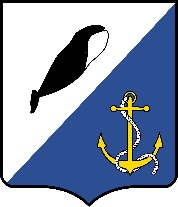 АДМИНИСТРАЦИЯ ПРОВИДЕНСКОГО ГОРОДСКОГО ОКРУГАПОСТАНОВЛЕНИЕ               В целях приведения нормативного акта в соответствие с постановлением Администрации Провиденского городского округа от 27 декабря 2021 года № 528 «Об утверждении перечней главных администраторов доходов и источников финансирования дефицита бюджета Провиденского городского округа», Администрация Провиденского городского округа ПОСТАНОВЛЯЕТ:1. Внести в постановление Администрации Провиденского городского округа от 13 октября 2021 года № 442 «Об утверждении Порядка зачисления и расходования платы за пользование жилым помещением (платы за наем) муниципального жилищного фонда» (далее- постановление) следующие изменения:1.1. в наименовании постановления слова «Порядка зачисления и расходования платы за пользование жилым помещением (платы за наем) муниципального жилищного фонда» заменить словами «Порядка сбора и учета средств бюджета Провиденского городского округа, поступающих от населения в качестве платы за пользование жилыми помещениями (платы за наем) муниципального жилищного фонда Провиденского городского округа»;1.2. в пункте 6 Приложения «Порядок сбора и учета средств бюджета Провиденского городского округа, поступающих от населения в качестве платы за пользование жилыми помещениями (платы за наем) муниципального жилищного фонда Провиденского городского округа» (далее-Приложение) цифры «805 111 09044 04 0000 120» заменить цифрами «801 111 09044 04 0000 120»;1.3. в пункте 7 Приложения слова «обеспечивает Управление финансов, экономики и имущественных отношений Администрации Провиденского городского округа» заменить словами «обеспечивает Администрация Провиденского городского округа».2. Обнародовать настоящее постановление на официальном сайте Провиденского городского округа www. provadm.ru.3. Настоящее постановление распространяет свое действие на правоотношения, возникшие с 1 января 2022 года.4. Контроль за исполнением настоящего постановления возложить на Управление промышленной политики администрации Провиденского городского округа (Парамонова В.В.)Заместительглавы администрации                                                                 В.В.ПарамоновПодготовил:			Веденьева Т.Г.Согласовано:			Е.А. КрасиковаРазослано: дело, Администрация Провиденского городского округа, Управление финансов, экономики и имущественных отношений администрации Провиденского городского округа, МП «Север».от 15 февраля 2022 года                № 54пгт. ПровиденияО внесении изменений в постановление Администрации Провиденского городского округа от 13 октября 2021года № 442 «Об утверждении Порядка зачисления и расходования платы за пользование жилым помещением (платы за наем) муниципального жилищного фонда»